администрация ПОСТАНОВЛЯЕТ: 1. Внести изменения в постановление администрации МР «Печора» от 18.01.2019 №40 «Об оплате труда работников муниципального автономного учреждения «Печорское время»:1.1 В разделе 2 Положения об оплате труда работников муниципального автономного учреждения «Печорское время»:-таблицу пункта 2.1 изложить в следующей редакции:«»;- таблицу пункта 2.2.1. изложить в следующей редакции:«»;- таблицу пункта 2.2.2. изложить в следующей редакции:«»;- таблицу пункта 2.2.3. изложить в следующей редакции:«»;- дополнить пунктом 2.4. следующего содержания:«2.4. При увеличении (индексации) должностных окладов (окладов) руководителей, специалистов, служащих  и рабочих размеры указанных окладов подлежат округлению в сторону увеличения до ближайшего числа кратного пяти.».           2. Настоящее постановление вступает в силу с даты принятия и распространяется на правоотношения с 01 октября 2019 года,  подлежит размещению на официальном сайте администрации муниципального района «Печора».АДМИНИСТРАЦИЯ МУНИЦИПАЛЬНОГО РАЙОНА «ПЕЧОРА»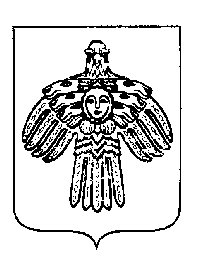 «ПЕЧОРА»  МУНИЦИПАЛЬНÖЙ  РАЙОНСААДМИНИСТРАЦИЯ ПОСТАНОВЛЕНИЕ ШУÖМПОСТАНОВЛЕНИЕ ШУÖМПОСТАНОВЛЕНИЕ ШУÖМ« 31 »  октября  2019 г.г. Печора,  Республика Коми	                         №  1372О внесении изменений в постановление администрации МР «Печора» от 18.01.2019 № 40 «Об оплате труда работников муниципального автономного учреждения «Печорское время»Наименование должности Должностной оклад (рублей)Заместитель директора - главный редактор10765Главный бухгалтер9880Профессиональные квалификационные группыДолжностной оклад, рублейПКГ «Должности работников печатных средств  массовой информации первого уровня»ПКГ «Должности работников печатных средств  массовой информации первого уровня»1-й квалификационный уровень1-й квалификационный уровеньОператор компьютерного набора7800ПКГ «Должности работников печатных средств  массовой информации второго уровня»ПКГ «Должности работников печатных средств  массовой информации второго уровня»1-й квалификационный уровень1-й квалификационный уровеньКорректор; технический редактор85802-й квалификационный уровень2-й квалификационный уровеньЗаведующий секретариатом; референт8970ПКГ «Должности работников печатных средств  массовой информации третьего уровня»ПКГ «Должности работников печатных средств  массовой информации третьего уровня»1-й квалификационный уровень1-й квалификационный уровеньВыпускающий (редактор по выпуску); корреспондент; фотокорреспондент93602-й квалификационный уровень2-й квалификационный уровеньДизайнер; редактор95203-й квалификационный уровень3-й квалификационный уровеньСистемный администратор9750ПКГ «Должности работников печатных средств  массовой информации четвертого уровня»ПКГ «Должности работников печатных средств  массовой информации четвертого уровня»2-й квалификационный уровень2-й квалификационный уровеньОтветственный секретарь90753-й квалификационный уровень3-й квалификационный уровеньГлавный редактор10765Профессиональные квалификационные группыДолжностной оклад, рублейПКГ «Общеотраслевые должности служащих первого уровня»ПКГ «Общеотраслевые должности служащих первого уровня»1-й квалификационный уровень1-й квалификационный уровеньКассир7215ПКГ «Общеотраслевые должности служащих третьего уровня»ПКГ «Общеотраслевые должности служащих третьего уровня»1-й квалификационный уровень1-й квалификационный уровеньБухгалтер; менеджер; менеджер по рекламе8420Разряды оплаты трудаМежразрядные коэффициентыОклад, рублей 11,0707521,020721531,040735541,060750051,080764061,100778071,125796081,150813591,1908420101,2308700Глава муниципального района –руководитель администрации   Н.Н. Паншина